□校级□省级□国家级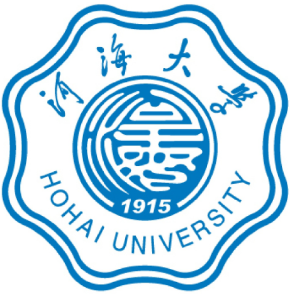 编号：河海大学大学生创新创业训练项目申请书项目名称项目负责人项目管理单位指导老师河海大学二○一八年 项目名称： 项目类型： 国家级学科一级门： 国家级学科二级类： 此项不用填省级学科一级门： 省级学科二级类： 项目来源： 来源项目名称： 来源项目类别： 项目人数： (组成员与项目申报人之和)项目起止时间： 项目简介(200字以内)项目简介(200字以内)项目来源项目来源行业及市场前景(行业历史与前景，市场规模及增长趋势，行业竞争对手，未来市场销售预测等)行业及市场前景(行业历史与前景，市场规模及增长趋势，行业竞争对手，未来市场销售预测等)创新点与项目特色(项目情况，技术水平，产品或模式的创新性、先进性和独特性，竞争优势)创新点与项目特色(项目情况，技术水平，产品或模式的创新性、先进性和独特性，竞争优势)生产或运营(生产或运营方式，材料、劳动力、设备需求，质量保证，生产成本)生产或运营(生产或运营方式，材料、劳动力、设备需求，质量保证，生产成本)投融资方案投融资方案管理模式(合作计划，实施方案，机构设置，人员管理，销售策略等)管理模式(合作计划，实施方案，机构设置，人员管理，销售策略等)风险预测及应对措施风险预测及应对措施效益预测(未来三年至五年的销售收入、利润、资产回报率等)效益预测(未来三年至五年的销售收入、利润、资产回报率等)训练计划日程安排训练计划日程安排经费预算经费预算预算经费总额： （元） 提示： 1、若以下科目名称没有金额支出，请填写“0”; 项目负责人声明：1.本人对申报材料的真实性负责；2.本申报材料不存在任何违反《中华人民共和国保守国家秘密法》和《科学技术保密规定》等相关法律法规的情况；3.本申报材料不存在侵犯他人知识产权或剽窃的情形。如有不符，愿意承担相关后果并接受相应的处理。负责人签名：                年  月  日 项目负责人声明：1.本人对申报材料的真实性负责；2.本申报材料不存在任何违反《中华人民共和国保守国家秘密法》和《科学技术保密规定》等相关法律法规的情况；3.本申报材料不存在侵犯他人知识产权或剽窃的情形。如有不符，愿意承担相关后果并接受相应的处理。负责人签名：                年  月  日 导师意见：签名：年  月  日项目管理单位创新创业训练计划专家组意见：签名盖章：                    年  月   日学校大学生创新创业训练计划专家组意见：	签名盖章：	年月日学校大学生创新创业训练计划专家组意见：	签名盖章：	年月日